Coursework Planning Form: Faculty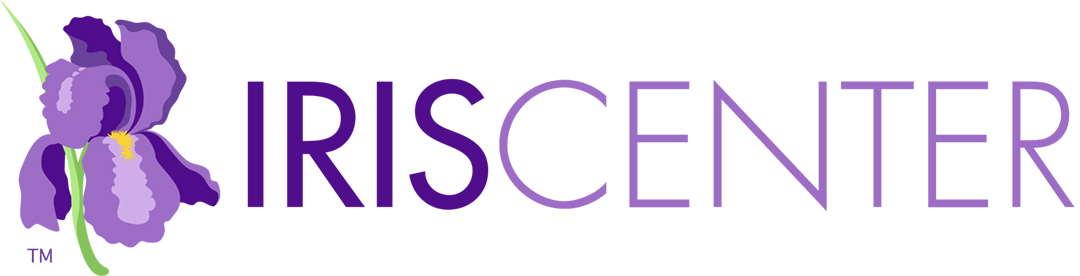 Addressing Transition across CoursesDirections: In the top row, provide the number and name for each course in your program that addresses the topic. Provide the semester the course is taken. Put an X in the cell to indicate what resources will be used in each course. Once completed, ensure there is no overlap in resources across programs (unless intentional). Additionally, ensure there is not an overload of IRIS activities across courses offered in the same semester.Notes on UseCourse Name and Number; SemesterModulesEvidence-Based Practices (Part 1): Identifying and Selecting a Practice or ProgramEvidence-Based Practices (Part 2): Implementing a Practice or Program with FidelityEvidence-Based Practices (Part 3): Evaluating Learner Outcomes and FidelitySchool Counselors: Facilitating Transitions for Students with Disabilities from High School to Post-School SettingsSecondary Transition: Helping Students with Disabilities Plan for Post-High School SettingsSecondary Transition: Interagency CollaborationSecondary Transition: Student-Centered Transition PlanningYouth with Disabilities in Juvenile Corrections (Part 2): Transition and Reentry to School and CommunityActivitiesTransition: Helping Students Explore Vocational ChoicesInformation BriefsADA Q&A: Transitioning to AdulthoodConsider the Alternatives: Decision-Making Options for Young Adults with Intellectual DisabilitiesEngaging Parents in Conversations about College-Based Transition ServicesFrequently Asked Questions about Career Exploration for Youth with DisabilitiesInclusive Postsecondary Education for Students with Intellectual DisabilitiesIndividualized Education Program (IEP) Meeting Checklist for Teachers of Transition-Age StudentsInformed Decision Making: It Takes More than PracticeInstruction in Self-AdvocacyJuvenile Justice Research-to-Practice Implementation Resources: Family Engagement and InvolvementPre-Employment Transition ServicesSelf DeterminationStudents Get Involved!Transition of Students with Disabilities to Postsecondary Education: A Guide for High School EducatorsTransition PlanningTransition Planning Tips for Linguistically and Culturally Diverse Youth with DisabilitiesTransition to AdulthoodUnderstanding the Differences between High School and CollegeYoung Adults in Transition: Vocational Rehabilitation Services: Part 1Young Adults in Transition: Vocational Rehabilitation Services: Part 2InterviewsStudent-Centered Transition Planning